Сумська міська радаVІII СКЛИКАННЯ LI СЕСІЯРІШЕННЯвід 27 березня 2024 року  № 4564-МРм. СумиРозглянувши звернення юридичної особи, надані документи,  відповідно до статей 12, 122, пункту «а» частини першої статті 141 Земельного кодексу України, беручи до уваги наказ Східного міжрегіонального Міністерства юстиції України від 23.02.2024 № 141/8 «Про відмову в задоволенні скарги Сумської міської ради», враховуючи рекомендації постійної комісії з питань архітектури, містобудування, регулювання земельних відносин, природокористування та екології Сумської міської ради (протокол від 12 грудня 2023 року № 75), керуючись пунктом 34 частини першої статті 26 Закону України «Про місцеве самоврядування в Україні», Сумська міська радаВИРІШИЛА:Припинити КОМУНАЛЬНОМУ НЕКОМЕРЦІЙНОМУ ПІДПРИЄМСТВУ СУМСЬКОЇ ОБЛАСНОЇ РАДИ «СУМСЬКА ОБЛАСНА КЛІНІЧНА ЛІКАРНЯ» (02000381) право постійного користування земельною ділянкою за адресою:                  м. Суми, вул. Марко Вовчок, 2, кадастровий номер 5910136300:09:011:0003, площею 0,1154 га, категорія та цільове призначення земельної ділянки: землі житлової та громадської забудови, для будівництва та обслуговування будівель закладів охорони здоров’я та соціальної допомоги, що перебуває в постійному користуванні на підставі витягу з Державного реєстру прав на нерухоме майно про реєстрацію іншого речового права № 281650336 від 28.10.2021, реєстраційний номер об’єкта нерухомого майна 1757771759101.Секретар Сумської міської ради 					      Артем КОБЗАРВиконавець: Клименко Юрій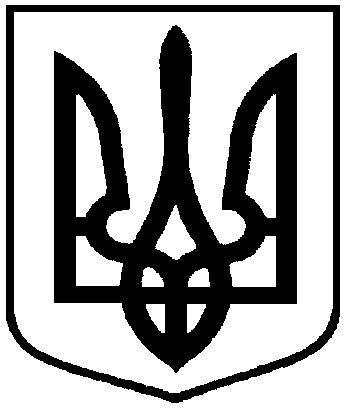 Про припинення  КОМУНАЛЬНОМУ НЕКОМЕРЦІЙНОМУ ПІДПРИ-ЄМСТВУ СУМСЬКОЇ ОБЛАСНОЇ РАДИ «СУМСЬКА ОБЛАСНА КЛІНІЧНА ЛІКАРНЯ» права постійного користування земельною ділянкою за адресою: м. Суми,                                 вул. Марко Вовчок, 2, площею                    0,1154 га